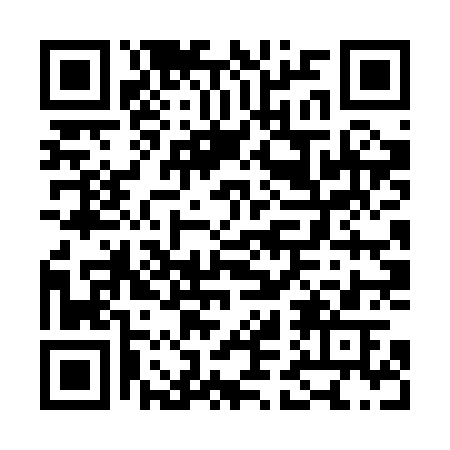 Prayer times for Breclav, Czech RepublicWed 1 May 2024 - Fri 31 May 2024High Latitude Method: Angle Based RulePrayer Calculation Method: Muslim World LeagueAsar Calculation Method: HanafiPrayer times provided by https://www.salahtimes.comDateDayFajrSunriseDhuhrAsrMaghribIsha1Wed3:195:3212:505:548:0810:122Thu3:165:3012:495:558:1010:153Fri3:135:2812:495:558:1110:174Sat3:105:2712:495:568:1210:205Sun3:075:2512:495:578:1410:226Mon3:045:2412:495:588:1510:257Tue3:025:2212:495:598:1710:278Wed2:595:2012:496:008:1810:309Thu2:565:1912:496:018:2010:3210Fri2:535:1812:496:018:2110:3511Sat2:505:1612:496:028:2210:3712Sun2:475:1512:496:038:2410:4013Mon2:445:1312:496:048:2510:4314Tue2:415:1212:496:058:2610:4515Wed2:385:1112:496:068:2810:4816Thu2:365:0912:496:068:2910:5117Fri2:335:0812:496:078:3010:5318Sat2:325:0712:496:088:3210:5619Sun2:325:0612:496:098:3310:5820Mon2:315:0512:496:098:3410:5921Tue2:315:0312:496:108:3510:5922Wed2:315:0212:496:118:3711:0023Thu2:305:0112:496:128:3811:0024Fri2:305:0012:496:128:3911:0125Sat2:304:5912:496:138:4011:0226Sun2:294:5812:506:148:4111:0227Mon2:294:5812:506:148:4211:0328Tue2:294:5712:506:158:4311:0329Wed2:284:5612:506:168:4511:0430Thu2:284:5512:506:168:4611:0431Fri2:284:5412:506:178:4711:05